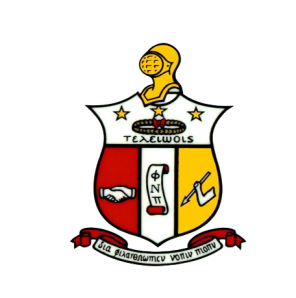  THE JAY CROSBY AWARD – an award to be presented at the 2024 National Kappa League Conference to the most outstanding Guide Right Programs, named in honor of Elder Watson Diggs Laureate Jay Crosby, who served as founder and mentor of the Dayton Kappa League Program.  Chapters are awarded in the winner (first), silver (second) and bronze (third) awards for the large, medium and small chapter categories.  If necessary, please attach information to this form.CHAPTER INVOLVEMENT - LIST BROTHERS WITH 10+ HOURS OF GUIDE RIGHT SERVICE  (with summary of hours & dates by Brother) section 6 INSTRUCTIONS & CRITERIADirections: Please follow the outline presented below. Grand Chapter submissions for this award must first win their equivalent Province award. Items of documentation are encouraged, i.e. newspaper clippings, citations, awards, and all relevant supporting documents. The submission covers activities from March 1, 2023 to March 1, 2024All documentation should be included with the petition as one complete packet. All submissions should be electronic and no larger than 5 MB (not including any video submission). Chapter size categories are small 1-40 members; medium 41-80 members; large 80+ members.An email will be requested by the NGRC from your Province Polemarch acknowledging your Chapter is in good standing.The category size of the Chapter will be determined by the number of Brothers listed in the IHQ online database.  If there are discrepancies, the Chapter will have an opportunity to provide substantiating documentation of membership size.Submitting Chapters must have completed Guide Right Certification in order for submission to be considered.Please submit either a 60 second or less video presentation of your Guide Right program or a 5 page or less powerpoint presentation with photos.  Submissions should follow the award order and easy to follow for the submission to be valid.Please provide a letter of recommendation from a student, parent or community leader.The Award will be determined based on point accumulation in the following categories:Guide Right Initiatives (45 points)Letter of Recommendation (5 points)Guide Right Achievement – (5 points)Measurements of Guide Right Impact – (10 points)Guide Right Communications – (10 points)Guide Right Presentation – (15 points)Guide Right Chapter Involvement – (10 points)Do not complete the award rubric it is for use by the judges.One submission per Province in each of the small, medium and large categories is allowed.Deadline for submission is May 10, 2024.  Submissions will be uploaded to the Certification website.  Submissions should be uploaded with the application in one file and the powerpoint or video in a separate file.Total points_________		GENERAL GUIDE RIGHT PROGRAM PROFILE  section 1GENERAL GUIDE RIGHT PROGRAM PROFILE  section 1Name of Guide Right ProgramSponsoring ChapterName of Guide Right DirectorEmail & Phone Number of Guide Right DirectorTotal Number of Days Met with Students (include National & Province Meetings students participated in) Total Number of Guide Right StudentsTotal Number of Financial Brothers in the ChapterProvinceNATIONAL GUIDE RIGHT PROGRAM(S)  section 2NATIONAL GUIDE RIGHT PROGRAM(S)  section 2Check all National Guide Right Programs your Chapter has participated:Core Programs (5pts for each, if there participation in each category College Prep, Social Action, Mental Health and Wellness & College Success)( if not at least one participation in each category then its 3 pts for each), information requested on parentheses on a separate pageCollege Prep___Naviance (# of students)___College Signing Day___Virtual College Conversation (List dates & number of students for each session)___Virtual College Tour (List dates & number of students for each session)____College & Career Assessment & ACT Workshop (List dates & number of students)Social Action/Community Service___#KLregister2vote (# of students)___Community Service project (List dates, # of students & the activity engaged in)College Success___Mentoring Former Kappa Leaguers (list dates & students)___National Mentoring for former Kappa Leaguers (list dates & students)___Your Next Steps program (list dates & students) Mental Health & Wellness___Number of Students surveyedNational Initiatives (2pts for each) information requested on parentheses on a separate page___STEM (List dates, # of students & activity)___NSBE Jr (# of students)___NKL Debate Tournament___NKL Competition Math Competition___NKL Competition Poetry Slam Competition___NKL Competition SWAG Design___KL Presidents Forum (# of students)___Best Practices (List submissions to the Best Practices Committee)___GR Mentor Training (List dates & who participated)___Close Up Civic Engagement (# of students)___IGRAD (# of students)___Aviation Program(# of students)___#iamachievement (# of students)___#whykappasmentor (# of students)Check all National Guide Right Programs your Chapter has participated:Core Programs (5pts for each, if there participation in each category College Prep, Social Action, Mental Health and Wellness & College Success)( if not at least one participation in each category then its 3 pts for each), information requested on parentheses on a separate pageCollege Prep___Naviance (# of students)___College Signing Day___Virtual College Conversation (List dates & number of students for each session)___Virtual College Tour (List dates & number of students for each session)____College & Career Assessment & ACT Workshop (List dates & number of students)Social Action/Community Service___#KLregister2vote (# of students)___Community Service project (List dates, # of students & the activity engaged in)College Success___Mentoring Former Kappa Leaguers (list dates & students)___National Mentoring for former Kappa Leaguers (list dates & students)___Your Next Steps program (list dates & students) Mental Health & Wellness___Number of Students surveyedNational Initiatives (2pts for each) information requested on parentheses on a separate page___STEM (List dates, # of students & activity)___NSBE Jr (# of students)___NKL Debate Tournament___NKL Competition Math Competition___NKL Competition Poetry Slam Competition___NKL Competition SWAG Design___KL Presidents Forum (# of students)___Best Practices (List submissions to the Best Practices Committee)___GR Mentor Training (List dates & who participated)___Close Up Civic Engagement (# of students)___IGRAD (# of students)___Aviation Program(# of students)___#iamachievement (# of students)___#whykappasmentor (# of students)PROVINCE GUIDE RIGHT PROGRAM(S)  section 3PROVINCE GUIDE RIGHT PROGRAM(S)  section 3List all Province Guide Right programs participated in:  ([#] of students; [#] total number of days & dates, including Province Student of the Year Participation)List all Province Guide Right programs participated in:  ([#] of students; [#] total number of days & dates, including Province Student of the Year Participation)LOCAL GUIDE RIGHT PROGRAM(S)  section 4LOCAL GUIDE RIGHT PROGRAM(S)  section 4List all Local Guide Right programs ([#] of students; [#] total number of days & dates)List all Local Guide Right programs ([#] of students; [#] total number of days & dates)GUIDE RIGHT COMMUNICATIONS section 5List all submissions to Kappa League TV and NGR Social Media and provide your Guide Right social media oversight policy.GUIDE RIGHT ACHIEVEMENT  section 7Please list an individual student achievement, overall chapter achievement or former student that graduated college this past year. CERTIFICATIONCERTIFICATIONThis is to certify that the information provided is valid. This is to certify that the information provided is valid. This is to certify that the information provided is valid. ChapterSignatureDatePolemarchKeeper of RecordsGuide Right DirectorGuide Right Certification RubricGuide Right Certification RubricGuide Right Certification RubricGuide Right Certification RubricGuide Right Certification RubricGuide Right Certification RubricCATEGORYINSTRUCTIONSTOTAL POINTSGuide Right Initiatives(see section2, section 3 & section 4) max 45 ptsAward  points for all applicable descriptions(max: 35 points)5 pts for each National Core Program (must have one program in each of College Prep, College Success and Social Action or its 3pts per Core program)Score___________ 2 pts for non-Core National Initiatives and Province ProgramScore_____________1 pt per Local ProgramScore __________Max 45 ptsChapter Involvement in Guide Right (see section 1 & 6) max 10ptsTotal Brothers in the Chapter with 10 plus hours of Guide Right Service divided by the total Brothers in the Chapter times 40Max 10 ptsGuide Right Impact(see section 1)(max 15pts)Take the total number of students involved and the number of days they met and divide by 5. Max 10 pts Guide Right Achievement(see sction 7) max 5ptsPlease list an individual student achievement, overall chapter achievement or former student that graduated college this past yearOne point per each achievement documentedScore________Max 5 ptsGuide Right Communications (see section 5) max 10 pts1 pt for each submission to KLTV or NGR Social MediaScore _______Documentation of Social media oversight policy (max 5 pts)Score________Max 10 ptsGuide Right PresentationMax 15 pts60 second or less video of your program or 5 page powerpoint presentationMax 15 ptsLetter of Recommendation Max 5 pts